Ayer Planning BoardFee ScheduleApproval Not Required (ANR) Plan Applications: $115.00 plus $ for each lot being createdPreliminary Subdivision Plan Applications: $500.00 plus $ for each lot being created Definitive Subdivision Plan Applications: $1,000 plus $250.00 for each lot being createdDefinitive Subdivision Plan Modifications: $500.00Site Plan Review: Site Plan Modification: $250.00Special Permit Application: $300.00Applications to modify a Zoning District boundary: $1,000 PLANNING BOARDTown of 1 Main Street, Ayer,  MA  01432      Tel: (978) 772-8218  |  Fax: (978) 772-3017  | Planning@Ayer.MA.US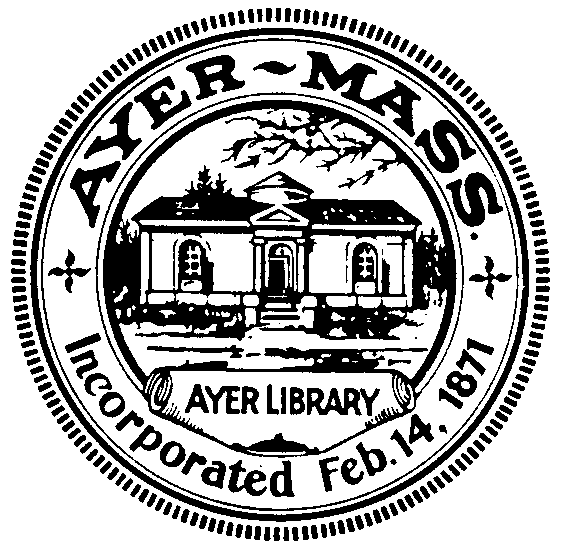 